                                                             1.5 • Assistance à l’analyse économique conjointe à la programmation 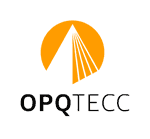 Objectif des missions Les qualifications ou certifications OPQTECC recouvrent 3 domaines :A • Estimation du coût travaux (ET) : restructuration et bâti neufB • Estimation du coût de l’opérationC • Calendrier et échéancier prévisionnel des dépenses Missions d'estimation de coûts établis à partir de supports /schémas de faisabilité par ex. (restructuration) ou sans aucun support concret tel que plans par ex. (bâti neuf).Capacités du postulant à la qualification /certification OPQTECC et livrables correspondants contrôlés par l’instructeur /examinateurNombre de dossiers pour un :Qualifié : 2Certifié  : 3Domaines à couvrir suivant 3 options : Domaine  A Domaines A + B Domaines A + B + C Livrables : Pièces à fournir dans les dossiers d’étude. Des éléments d’appréciation sont précisés dans chaque domaine. La description des pièces est indicative ; chaque domaine doit obligatoirement être renseigné par des pièces.Contenu de la note de synthèse (1 ou 2 pages) :La commande : Nom du maître d’ouvrage ou donneur d’ordre et nom de l’opération ; préciser s’il s’agit d’une commande publique ou privéeLe prestataire contractant : préciser la configuration de l’équipe contractante, la place du postulant (mandataire, cotraitant, sous-traitant…) ou le rôle du postulant au sein de cette équipe, la ou les mission(s) confiée(s) au postulant Les coordonnées d’une personne joignable par l’OPQTECC qui pourra rendre compte de la qualité de la mission effectuée par le postulant (maître d’ouvrage ou donneur d’ordre supervisant la mission confiée au postulant).La date de commencement et la durée des études.L’objet de la mission et la synthèse de son déroulement, le contexte de l’opération. Les éléments de base fournis à l’économiste, la ou les méthodologies développées pour les estimations mises en œuvre relatives aux différents domaines A, B et C.Contrats signés (qualification) ou attestation d’employeur (certification) relatifs aux dossiers présentés en cours ou  achevées depuis moins de 6 ans.  Cadre à compléterNOM du postulant : ………………………………………NOM du postulant : ………………………………………Date de la demande initiale 1.5 : ………1.5 (A) (A + B)  (A + B + C)(cocher l’option demandée)CAPACITESDOMAINES A COUVRIRLIVRABLESCocher dans les colonnes les pièces fournies pour chaque projet présenté (livrables)Observationset validation OPQTECCNote de synthèsePrésentation de l’opération : 
1 ou 2  pages A4 Obligatoire pour un :Qualifié dans 2 dossiersCertifié dans 3 dossiersPHASE ETUDEPHASE ETUDEETAPE / CONTENU DOCUMENTETAPE / CONTENU DOCUMENTA • Estimation du coût travaux (ET) : restructuration et bâti neufA • Estimation du coût travaux (ET) : restructuration et bâti neufA • Estimation du coût travaux (ET) : restructuration et bâti neufETUDE N°1ETUDE N°1ETUDE N°2ETUDE N°2ETUDE N°3ETUDE N°3ETUDE N°3ETUDE N°4ETUDE N°4Obligatoire pour un :Qualifié dans 2 dossiersCertifié dans 3 dossiersA.1• Les travaux et ouvrages d’adaptation du terrain au projetA.2• Les travaux de bâtiments proprement dits• Les travaux de desserte, de réseaux divers et d’aménagements extérieurs dans l’emprise de l‘opérationTableau(x) détaillé(s) présentant une estimation du coût des travaux et délimitation de son périmètre Tableau(x) détaillé(s) présentant une estimation du coût des travaux et délimitation de son périmètre B • Estimation du coût de l’opérationB • Estimation du coût de l’opérationB • Estimation du coût de l’opérationETUDE N°1ETUDE N°1ETUDE N°2ETUDE N°2ETUDE N°3ETUDE N°3ETUDE N°3ETUDE N°4ETUDE N°4Obligatoire pour un :Qualifié dans 2 dossiersCertifié dans 3 dossiers• L’enveloppe  prévisionnelle d’investissement (marchés publics) ou budgétaire (marchés privés) comprend de façon non exhaustive : les coûts du foncier, des études pré-opérationnelles, les études de maîtrise d’œuvre, du contrôle technique, du CSPS et autres prestations intellectuelles, des travaux, des équipements spécialisés, des mobiliers, des taxes, des assurances, des frais financiers, et tous autres frais divers et aléas, ……ou autres équipements éventuellement (mobiliers, …)Tableau(x) détaillé(s)Note sur la méthodologie adoptée (évaluation des données manquantes : provision pour risques)Tableau(x) détaillé(s)Note sur la méthodologie adoptée (évaluation des données manquantes : provision pour risques)C • Calendrier et échéancier prévisionnel des dépenses C • Calendrier et échéancier prévisionnel des dépenses ETUDE N°1ETUDE N°2ETUDE N°3ETUDE N°4Obligatoire sur :C1 • La définition du calendrier prévisionnel du futur projetC2 • L’échéancier prévisionnel des dépenses.Document de présentation du calendrier qui en attesteTableau(x)Note sur la méthodologie adoptéeC1 : 2 études pour un Qualifié et 3 études pour un CertifiéC2 : à fournir si possible sur 1 à 3 études (1 au minimum)